第６４回宮崎県畜産共進会(枝肉の部)　写真令和５年１０月２４日畜産振興課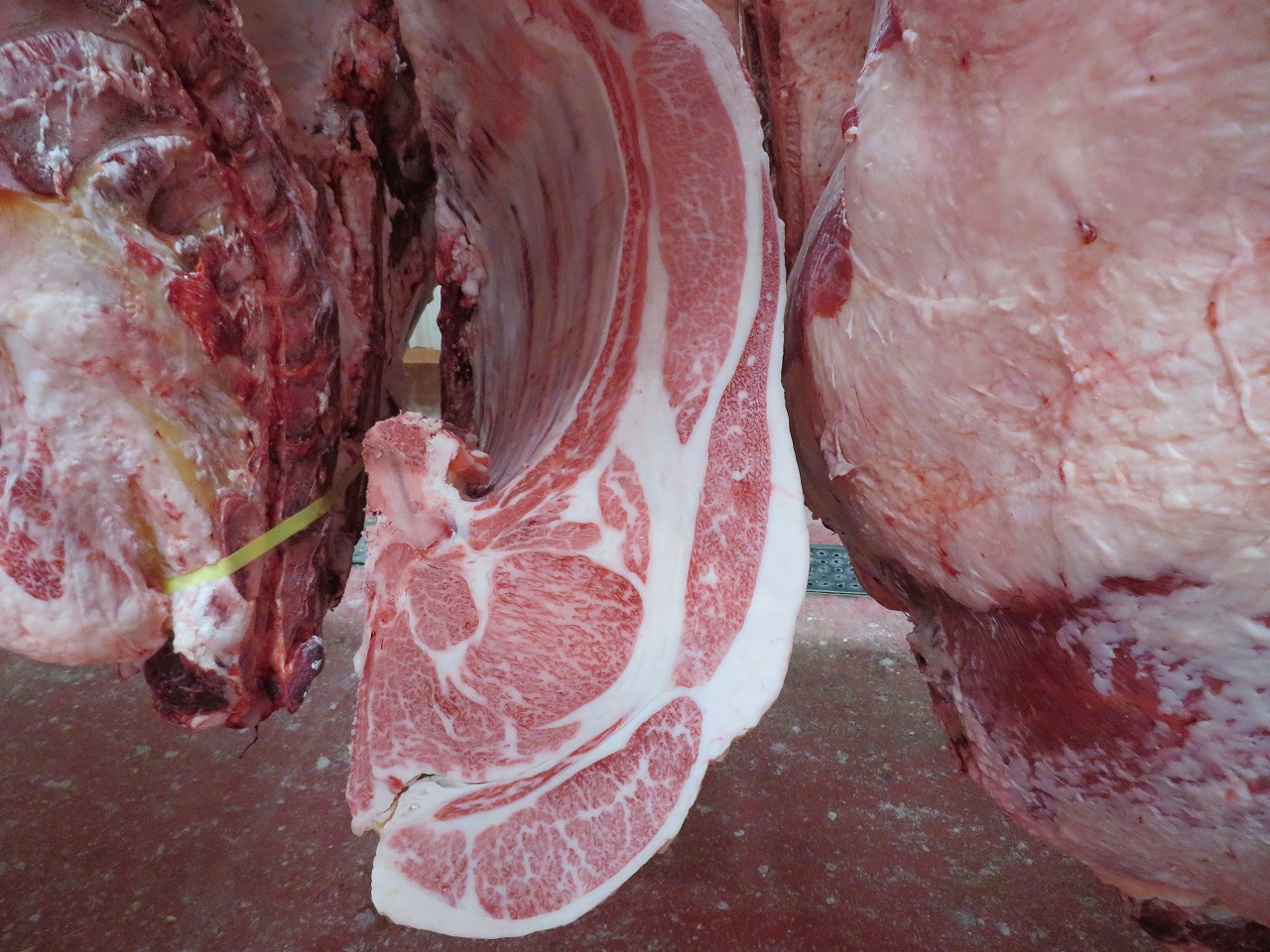 第３部　肉牛枝肉：グランドチャンピオン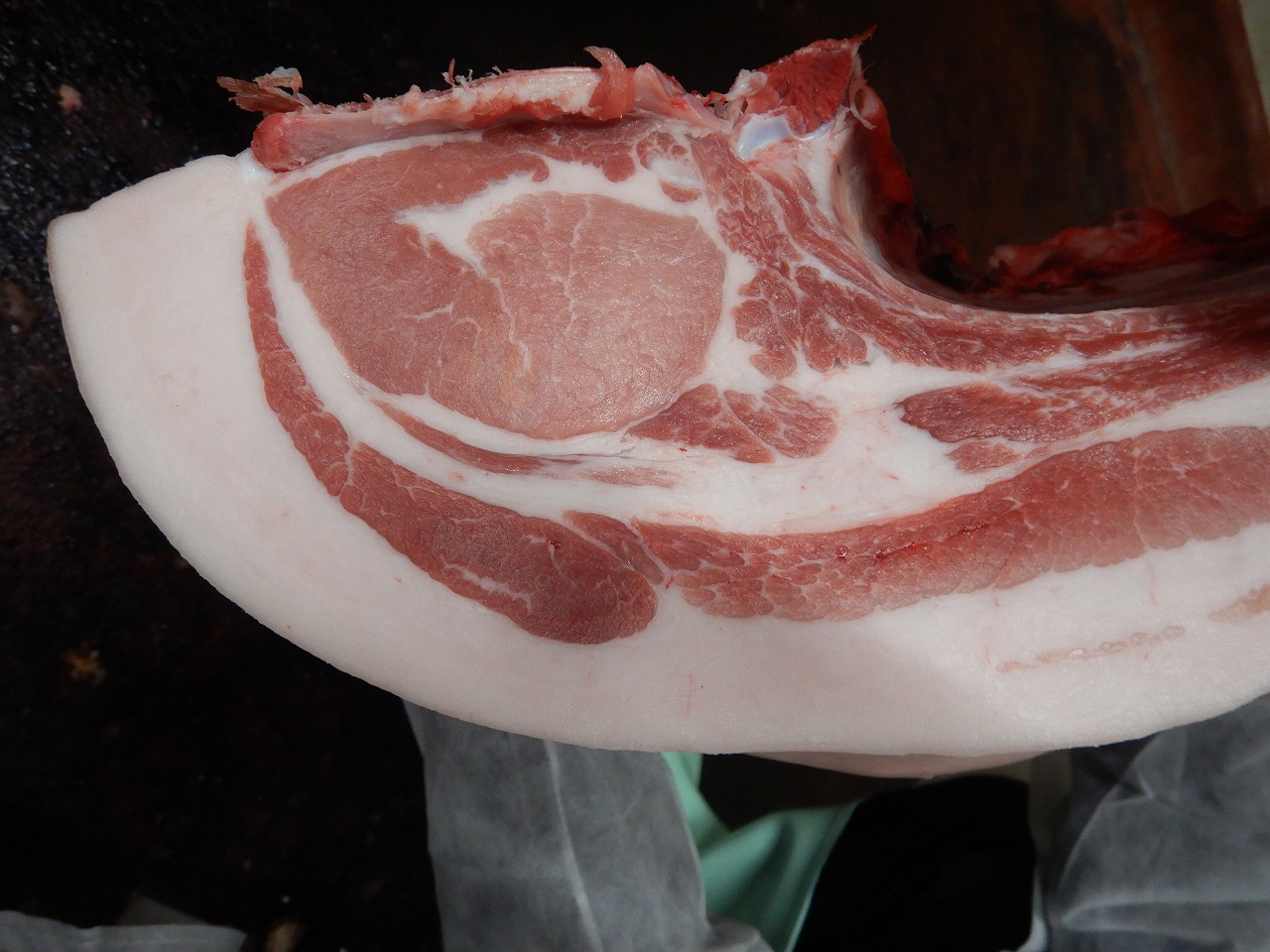 第４部　肉豚枝肉：グランドチャンピオン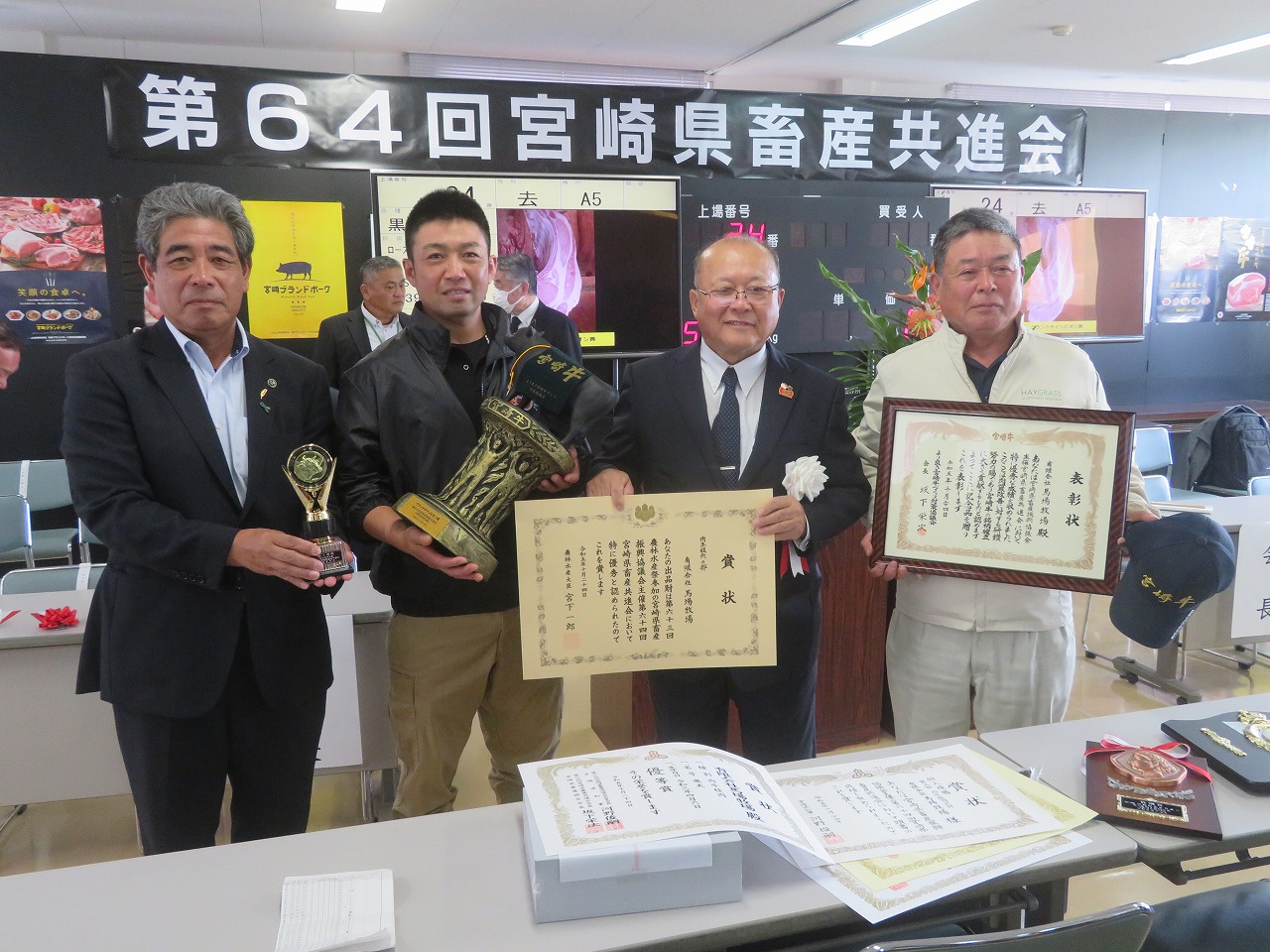 第３部　肉牛枝肉：グランドチャンピオン(有限会社馬場牧場)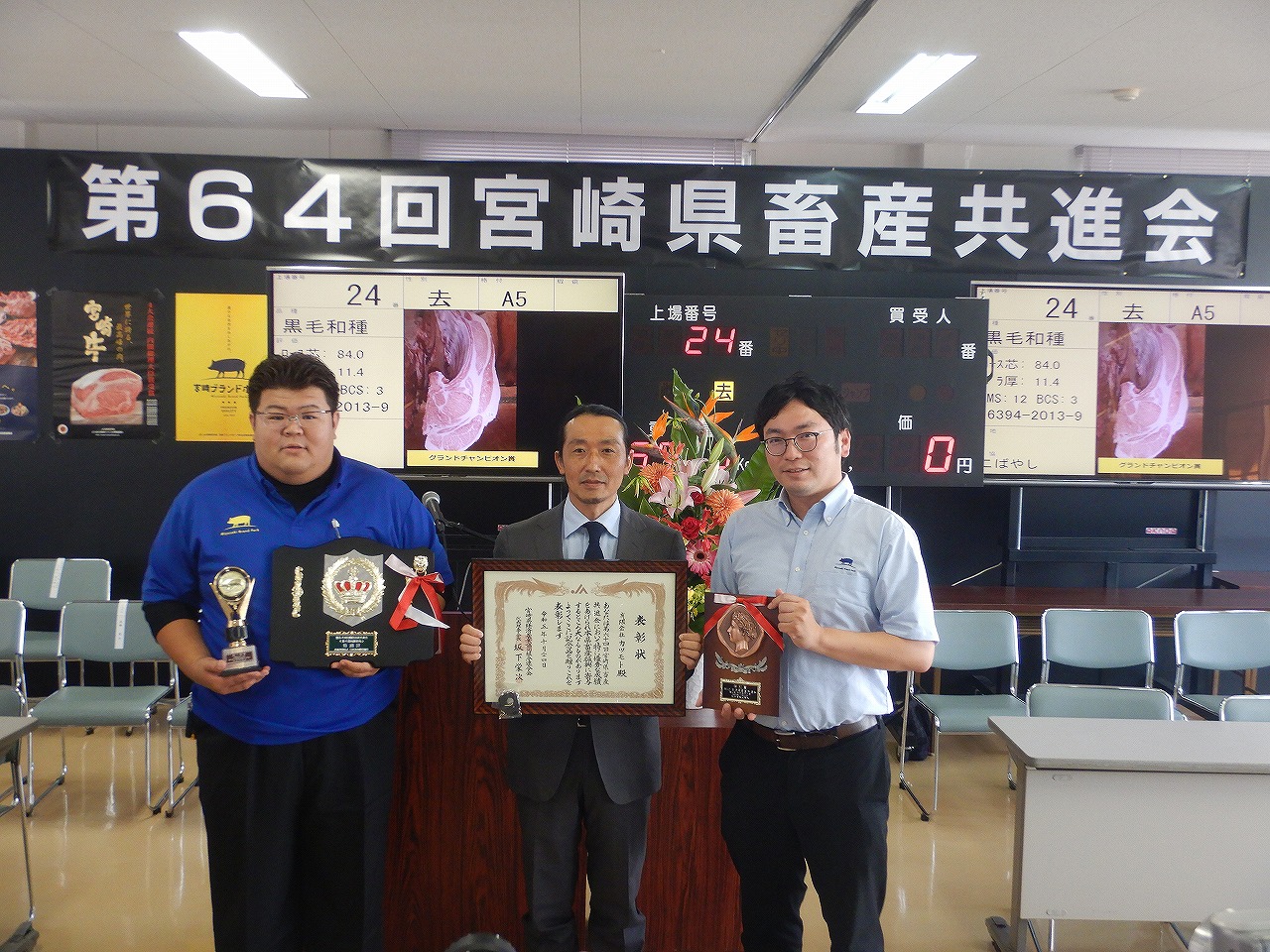 第４部　肉豚枝肉：グランドチャンピオン(有限会社カツモト)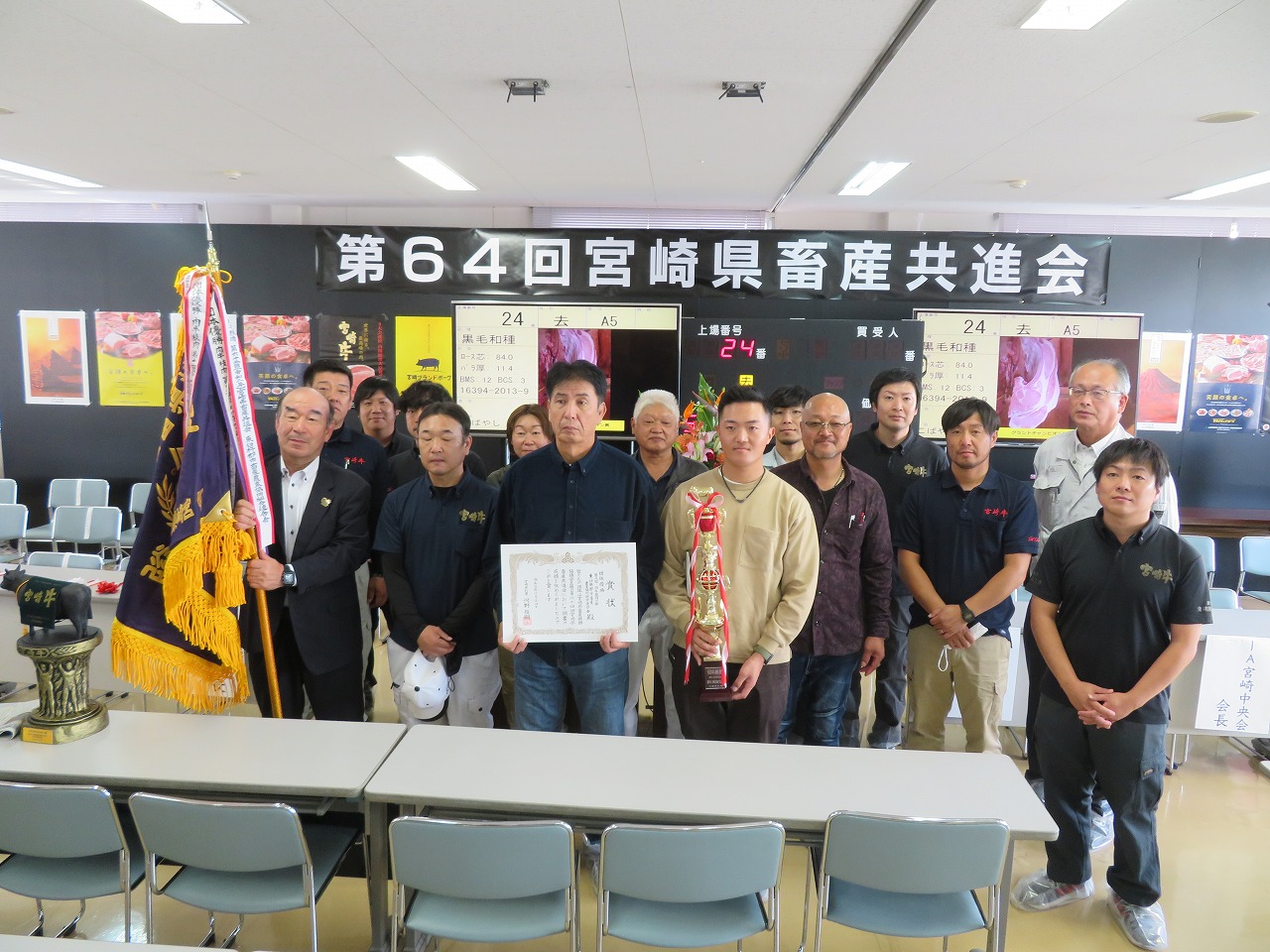 第３部　肉牛枝肉：団体優勝(東臼杵郡市畜産農業協同組合連合会)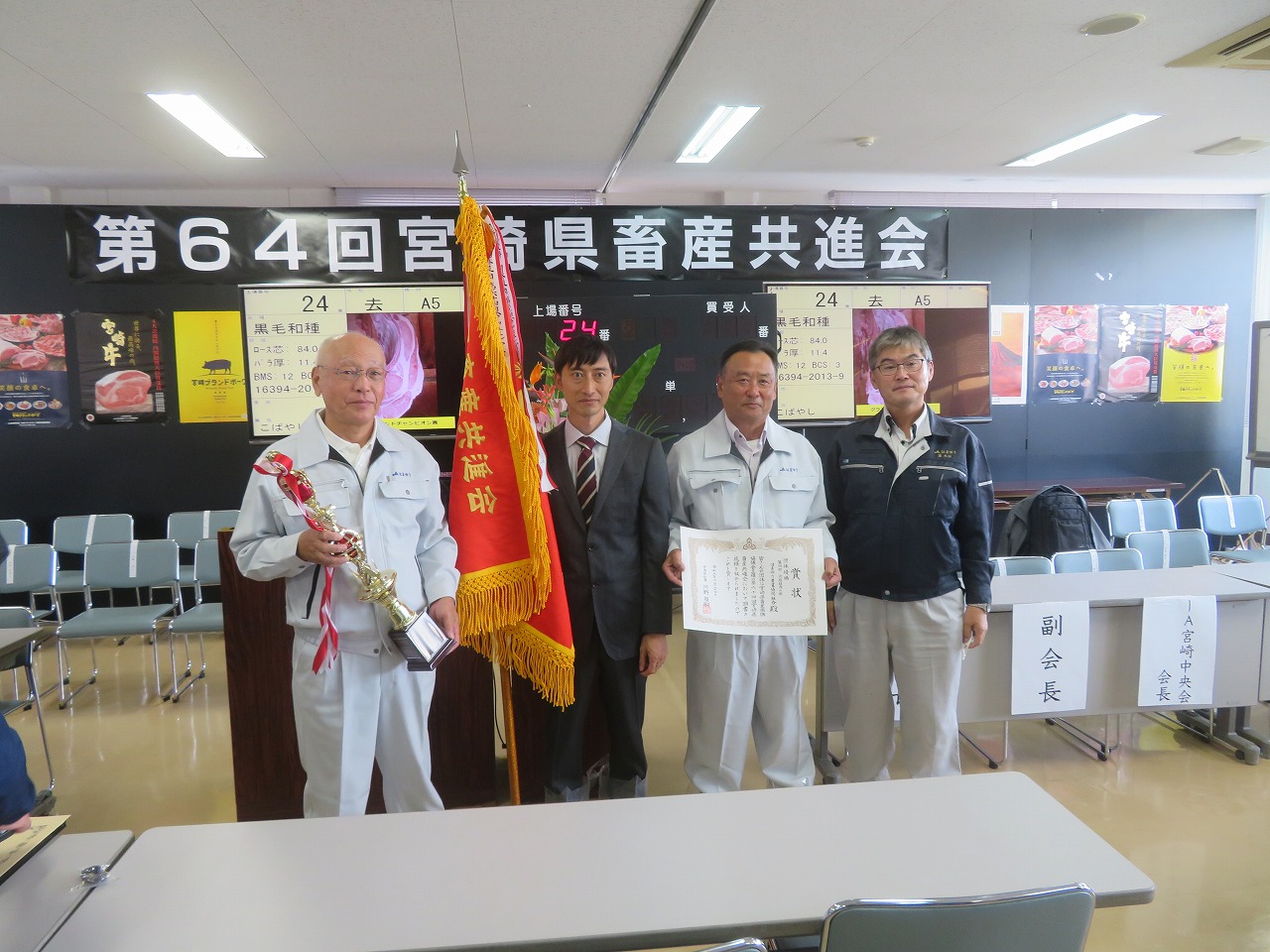 第４部　肉豚枝肉：団体優勝(はまゆう農業協同組合)